   VILLAGE OF COLEMANSPRING CLEAN UP DAYSATURDAY, MAY 7TH9:00 A.M. – 3:00 P.M.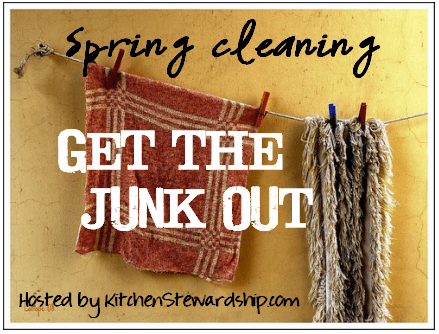 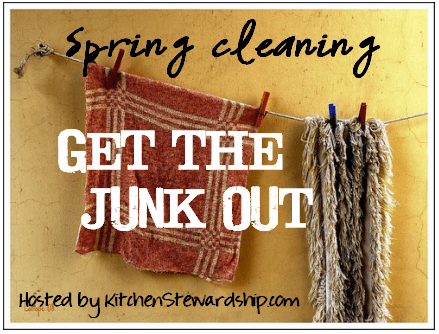 Participants will be required to sign a registration form at the site indicating their name and address.  Your cooperation is greatly appreciated.  You will be responsible for unloading your own truck or trailer (with the possible assistance of a village worker) into the dumpsters.  There will be a 2-yd limit per household (approx. a pick-up load) . . . NO EXCEPTIONS!!!	Items accepted: Furniture, mattresses, scrap building material, metal items, and other bulky trash that is not acceptable for regular garbage pick-up.  Paint cans will be accepted, but must have lids off and be either completely empty or completely dried up.  No lead- based paints will be accepted.  The Village will collect waste oil, but will no longer provide a collection barrel.  You must leave your waste oil in a container which will not be returned.  Tires are not accepted.  Electronics will be accepted for a fee which will be based upon their size.  There is a $30 .00-$50.00 fee for all TV’s and computer monitors depending on size.	Appliances:  Only non-freon appliances (e.g. stoves, washers, dryers) will be accepted at a cost of $15.00 per item.  Payment must be made for each item at the time of disposal.  If paying with cash, please have the exact amount due; if paying by check, payment   for the correct amount should be made out to “Village of Coleman”.  The Village will not accept appliances containing Freon (e.g. refrigerators, dehumidifiers, air conditioners).  	Items not accepted:  Hazardous waste such as household or garden chemicals, bio-medical waste, recyclable items, lead based paints, tires, and automotive fluids other than oil.  No demolition materials will be accepted.	Yard and garden waste can be dropped off in the usual place.